	Dodatek č. 3 ke smlouvě o dílo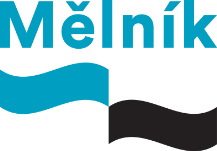 č. 292/2023/SS „Oprava fasády a sanační práce na ZŠ Seifertova č.p. 148, Mělník“uzavřená dále uvedeného dne, měsíce a roku,
dle § 2586 zákona č. 89/2012 Sb., v platném znění, takto:ÚčastníciMěsto Mělník, se sídlem Městského úřadu náměstí Míru 1, 276 01 Mělník, 
identifikační číslo 237051, daňové i. č. CZ00237051, ID datové schránky: hgjb2kg
Bankovní spojení: ČS a.s. Kralupy n. Vltavou, č.ú.: 27-046 000 4379/0800k podpisu oprávněni: Ing. Tomáš Martinec, Ph.D., starostakontaktní osoba ve věcech technických: xxxdále jen „objednatel“1.2 	ŠNAJDR stavby Mělník, s.r.o. se sídlem Panešova 3521, 2765 01 Mělník
identifikační číslo 27110648, daňové i. č. CZ27110648
bankovní spojení KB Mělník, číslo účtu 512531060247/0100,
zastoupen Zbyňkem Šnajdrem, jednatelem,kontaktní osoba: Zbyněk Šnajdr, xxx
společnost zapsána v obchodním rejstříku Městského soudu v Praze, oddíl C, vložka 97015,
dále jen „zhotovitel“PreambuleÚčastníci uzavřeli dne 3. 4. 2023 smlouvu o dílo, na základě které se zhotovitel zavázal provést na svůj náklad a nebezpečí pro objednatele dílo, které spočívá v kompletní dodávce stavby „Oprava fasády a sanační práce na ZŠ Seifertova č.p. 148, Mělník“ (dále jen „dílo“) v rozsahu dle nabídky zhotovitele ze dne 9. 3. 2023.Předmět dodatku č. 3 smlouvySmluvní strany se dohodly na těchto změnách smlouvy o dílo:Předmětem dodatku č. 3 je změna hodnoty díla etapy č. 2. Článek 5.1. se mění tak, se etapa č. 2 zvyšuje o klempířské vícepráce ve výši o 102 105,46 Kč bez DPH, 123 547,61 Kč s DPH, přílohou je změnový list a nově zní takto:5.1.	Cena za provedení díla je stanovena dohodou účastníků ve struktuře a členění dle jednotlivých etap, které jsou přílohou číslo 1 této smlouvy následovně:etapa č. 1 ve výši 2 518 770,65 Kč bez DPH, 3 047 712,49 Kč s DPH – již uskutečněnoetapa č. 2 ve výši 5 588 085,32 Kč bez DPH, 6 761 583,23 Kč s DPHetapa č. 3 ve výši 1 850 516,16 Kč bez DPH, 2 239 124,55 Kč s DPHcelkově ve výši 9 957 372,13 Kč bez DPH, 12 048 420,27 Kč s DPH.Ostatní ustanovení Smlouvy o dílo ev.č. 292/2023 zůstávají beze změny.Závěrečná ustanoveníSmluvní strany výslovně prohlašují, že veškeré údaje a skutečnosti obsažené v tomto dodatku nepovažují za obchodní tajemství ve smyslu ustanovení § 504 zákona č. 89/2012 Sb., občanského zákoníku, v platném znění a udělují svůj souhlas k jejich užití a zveřejnění bez stanovení jakýchkoliv dalších podmínek.Smluvní strany výslovně souhlasí s tím, že tento dodatek bude zveřejněn v souladu s ustanoveními zákona č. 340/2015 Sb., o zvláštních podmínkách účinnosti některých smluv, uveřejňování těchto smluv a o registru smluv (zákon o registru smluv), v platném znění. Smluvní strany se dohodly, že dodatek smlouvy v registru smluv vedeném Ministerstvem vnitra ČR zveřejní objednatel.Smluvní strany prohlašují, že si dodatek přečetly, s obsahem souhlasí a na důkaz jejich svobodné, pravé a vážné vůle připojují své podpisy.Příloha č. 1: Cenový rozpočetPříloha č. 2: Změnový listSchvalovací doložka:Rada města Mělník odsouhlasila uzavření tohoto dodatku usnesením č. x/2024/R ze dne 15. 4. 2024.V Mělníku, viz datum digit. podpisu			V Mělníku, viz datum digit. podpisuIng. Tomáš Martinec, Ph.D.				Zbyněk Šnajdr
starosta města Mělník 					jednatel společnosti